ΔΗΜΟΣΙΟΓΡΑΦΙΚΗ ΔΙΑΣΚΕΨΗ – 17 ΙΑΝ 2013ΚΥΠΡΙΑΚΗ ΠΡΟΕΔΡΙΑ ΤΟΥ ΣΥΜΒΟΥΛΙΟΥ ΤΗΣ ΕΕ ΚΑΙ ΥΠΟΥΡΓΕΙΟ ΣΥΓΚΟΙΝΩΝΙΩΝ ΚΑΙ ΕΡΓΩΝΠαρουσίαση ΑποτελεσμάτωνΚαταληκτική Τοποθέτηση Υπουργού Συγκοινωνιών και Έργων κ. Ευθύμιου ΦλουρέντζουΦίλες και Φίλοι,Το θεματολόγιο που κλήθηκε να διαχειριστεί η Κυπριακή Προεδρία στους τομείς αρμοδιότητας του Υπουργείου Συγκοινωνιών και Έργων και τα αποτελέσματα που έχουν σημειωθεί μέσα από τους χειρισμούς της Κυπριακής Προεδρίας, προσδίδουν αξία στην προσπάθεια της Ευρωπαϊκής Ένωσης για να δημιουργήσει ανάπτυξη κατά τρόπο έξυπνο και αειφόρο.Επιπρόσθετα, οι πρωτοβουλίες που είχαν τεθεί από το Υπουργείο Συγκοινωνιών και Έργων και αφορούσαν την Ολοκληρωμένη Θαλάσσια Πολιτική καθώς και τους τομείς των  μεταφορών και τηλεπικοινωνιών είχαν σχεδιαστεί κατά τρόπο, ώστε να ευθυγραμμίζονται με το ευρωπαϊκό γίγνεσθαι αλλά και να εμβολιάζουν με κυπριακό άρωμα τις κοινές μας επιδιώξεις.  Από τα εγκωμιαστικά σχόλια των εταίρων μας και των αξιωματούχων της Ευρωπαϊκής Ένωσης, πιστεύω ότι έχουμε συνδράμει στην υλοποίηση σημαντικών Ευρωπαϊκών στόχων ενώ παράλληλα εκτιμώ ότι έχουν δημιουργηθεί σημαντικές αλυσιδωτές θετικές προεκτάσεις για την περαιτέρω ανάπτυξη αυτών των τομέων και στη Κύπρο.Η επιτυχημένη άσκηση της Κυπριακής Προεδρία αφήνει σημαντική κληρονομιά στην Κύπρο. Αποκτήσαμε την κατάλληλη εμπειρογνωμοσύνη, κερδίσαμε τον σεβασμό τόσο των εταίρων μας όσο και της Ευρωπαϊκής Επιτροπής και του Ευρωπαϊκού Κοινοβουλίου. Η Κύπρος απέκτησε νέες δυνατότητες, γνώσεις και σημαντική δικτύωση στα ευρωπαϊκά δρώμενα που θα πρέπει να αξιοποιηθούν.  Επιβάλλεται να επενδύσουμε πάνω σ’αυτό το επίτευγμα, βελτιώνοντας  τις εθνικές μας επιδόσεις, προωθώντας με όραμα και στόχευση αλλά και με μεγαλύτερη πλέον σοφία τα εθνικά μας συμφέροντα ως ενεργοί εταίροι στην Ευρωπαϊκή Ένωση. 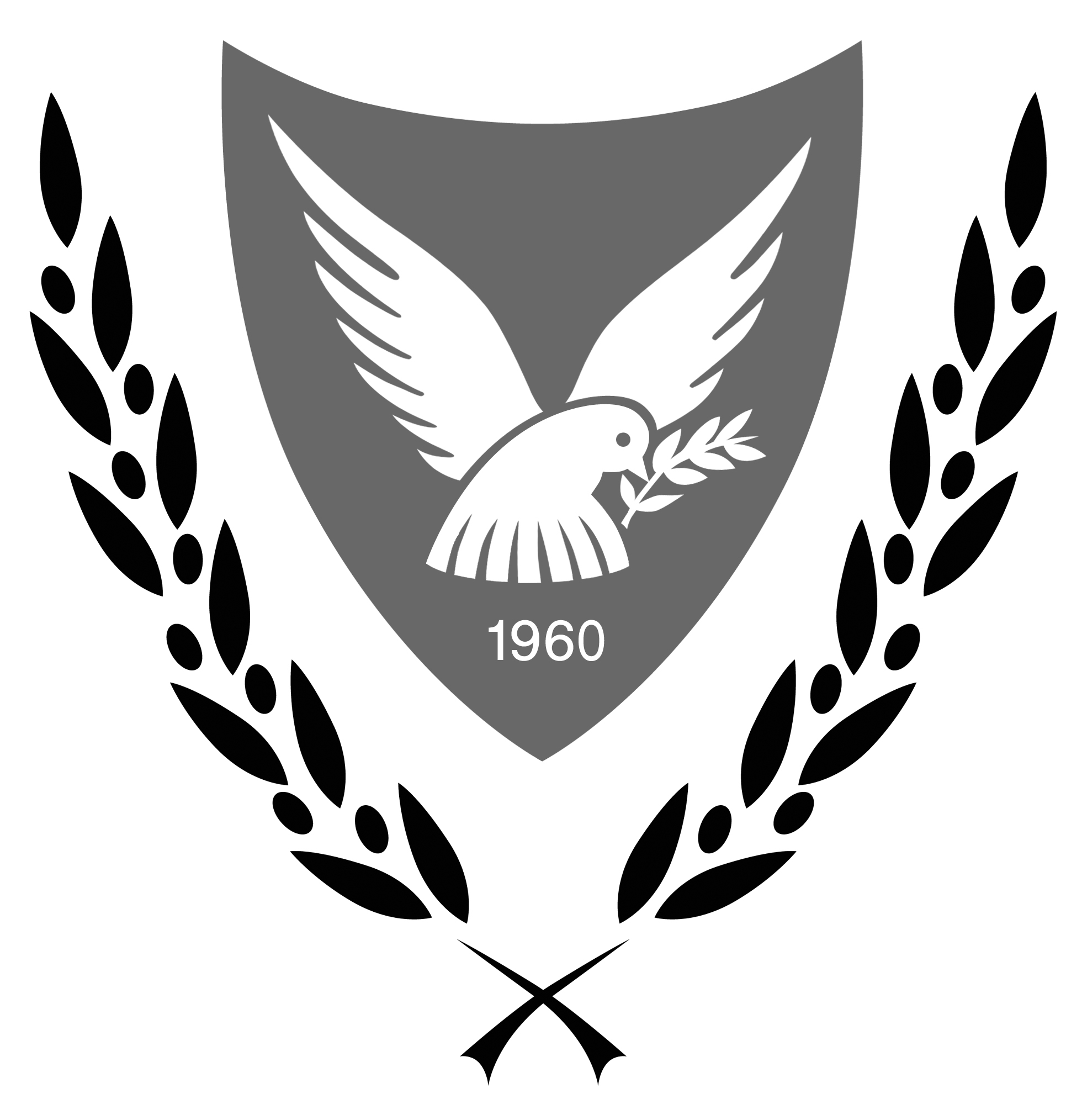 ΚΥΠΡΙΑΚΗ  ΔΗΜΟΚΡΑΤΙΑΥΠΟΥΡΓΕΙΟ ΣΥΓΚΟΙΝΩΝΙΩΝ ΚΑΙ ΕΡΓΩΝ